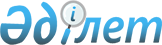 Об установлении публичного сервитута на земельный участок акционерному обществу "Каспийский Трубопроводный Консорциум-К"Постановление акимата города Атырау Атырауской области от 6 апреля 2023 года № 632
      В соответствии с пунктом 5-1 статьи 18, с подпунктом 2) пункта 4 статьи 69 и статьи 118 Земельного Кодекса Республики Казахстан, статьей 31 Закона Республики Казахстан "О местном государственном управлении и самоуправлении в Республике Казахстан" акимат города Атырау ПОСТАНОВЛЯЕТ:
      1. Установить публичный сервитут (970340000427) акционерному обществу "Каспийский Трубопроводный Консорциум-К" для эксплуатации и обслуживания воздушной линии электропередачи 220 кВ магистрального нефтепровода с площадью 291,3696 гектар расположенный в границах города Атырау без изъятия земельных участков у собственников и землепользователей сроком на 49 лет.
      2. Контроль за исполнением настоящего постановления возложить на заместителя акима города Нсанбаеву С.
      3. Настоящее постановление вводится в действие со дня его первого официального опубликования.
					© 2012. РГП на ПХВ «Институт законодательства и правовой информации Республики Казахстан» Министерства юстиции Республики Казахстан
				
      Аким города

М. Калауи
